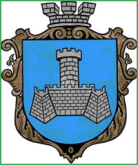 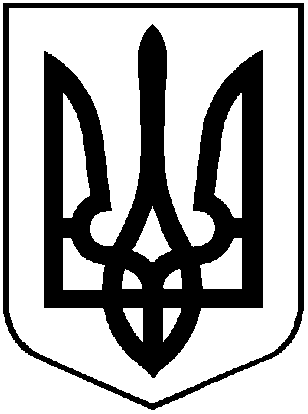 УКРАЇНАХМІЛЬНИЦЬКА МІСЬКА РАДАВІННИЦЬКОЇ ОБЛАСТІВиконавчий комітетР І Ш Е Н Н Явід  03 лютого 2023 року                                                                 №58Про передачу комунальногомайна на умовах орендиГоловному управлінні Національноїполіції у Вінницькій області    З метою ефективного використання комунального майна в умовах воєнного стану, на виконання рішення Ради оборони Вінницької області від 31.10.2022р., введеного в дію наказом Начальника Вінницької обласної військової адміністрації від 04.11.2022 року № 2402 ДСК, зокрема щодо обладнання постів радіаційного та хімічного спостереження сучасними засобами для ведення дозиметричного контролю та засобами індивідуального захисту,  з метою виконання  заходів п.п.2.7 п.2 Комплексної програми захисту населення і територій Хмільницької міської територіальної громади у разі загрози та виникнення надзвичайних ситуацій на 2022-2026 роки, затвердженої  рішенням 14 сесії міської ради 8 скликання від 24.06.2021 року №570 (зі змінами), відповідно   до Закону України «Про оренду державного та комунального майна», рішення  82 сесії Хмільницької міської  ради 7 скликання  від  13 жовтня 2020 року «Про оренду комунального майна Хмільницької міської  ТГ (зі змінами), керуючись ст. ст. 29, 59 Закону України «Про місцеве самоврядування в Україні», виконавчий комітет Хмільницької міської радиВ И Р І Ш И В :    1. Передати Головному управлінні Національної поліції у Вінницькій області в тимчасове користування на умовах оренди рухоме комунальне майно: Дозиметр - радіометр МКС-05 «ТЕРРА», у кількості 1 шт. балансовою вартістю   7300,00 грн. ( сім тисяч триста грн.),  інвентаризаційний номер 101430001, що перебуває   на балансі  виконавчого комітету Хмільницької міської ради,з моменту офіційного оприлюднення  цього рішення на період воєнного стану в Україні.  2.Встановити розмір орендної плати для бюджетних установ 1 грн. за одиницю рухомого майна  згідно п.5 Додатку 1 до рішення 82 сесії Хмільницької міської ради 7 скликання від 13.10.2020 року № 2857   (зі змінами) «Особливості передачі в оренду   комунального майна», загалом  1 грн. на рік.    3.Загальному відділу Хмільницької міської ради (Прокопович О.Д.) підготувати договір оренди комунального майна та здійснити передачу майна вказаного в п.1 цього рішення.    4. Головному управлінні Національної поліції у Вінницькій області та відділу бухгалтерського обліку Хмільницької міської ради  відобразити операцію з приймання-передачі комунального майна   у бухгалтерському обліку.   5. Контроль за виконанням цього рішення покласти на керуючого справами виконавчого комітету Хмільницької міської ради Маташа С.П.Міський голова                                                 Микола  Юрчишин